Programme ALSH FEVRIER 2020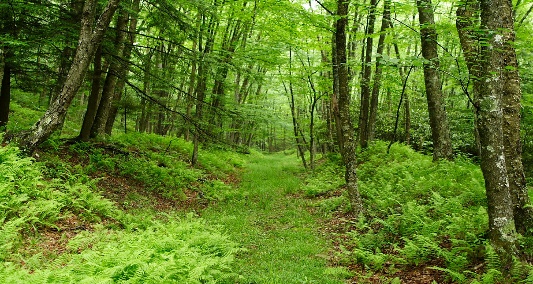 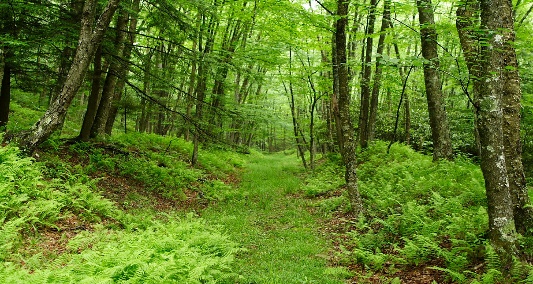      	 Mercredi 05 FévrierJeux de société, Brico récup, projet radio, coutureDéco pour le bal masqué, peinture,Art Plastique, jeux extérieurs, Projet caisse à savonRéalisation d’une caisse à savon durant les mercredis pour un concours avec les centres de loisirs des alentours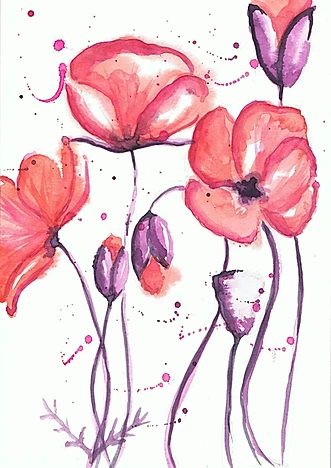 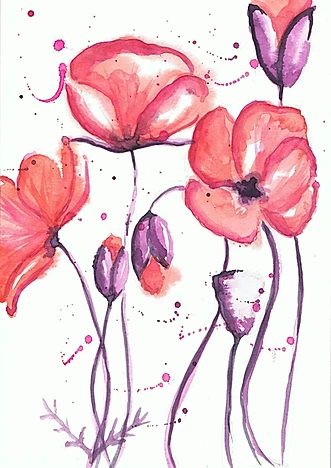  Mercredi 12 FévrierJournée Arts PlastiqueIntervention de Marie Cultive : peinture naturelle et autre activité autour de la natureJ'anime des ateliers abordant de nombreux thèmes (potager, ateliers créatifs, sensibilisation à la nature...) pour tout public, dans tous types de lieux. Si vous souhaitez passer un bon moment dans la bonne humeur, venez participer à un atelier de Marie Cultive.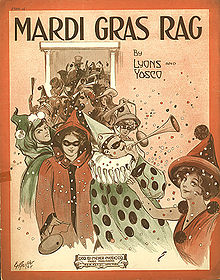 Vacances de Février du 17 au 28Caisse à savon, jardin, carnaval, jeux en tout genre (extérieur et intérieur), cuisine, activités manuelles et sportives, sorties, ballade déguisée, musique verteOn clôturera les vacances par une boom a laquelle les parents sont invités.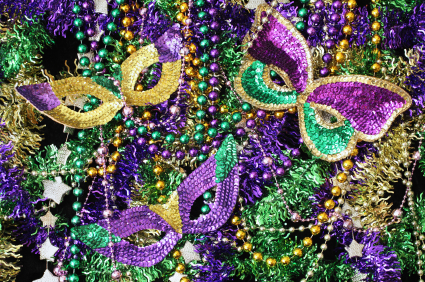 Plein d’activités en tout genre pour les vacances.La première semaine, nous serons sur le thème de la nature : semaine verte				La deuxième semaine, notre thème sera le carnaval : semaine carnaval/fêteToutes ces activités ne sont pas figées. Elles peuvent être modifiés ou changées selon l’envie ou l’humeur des enfants.